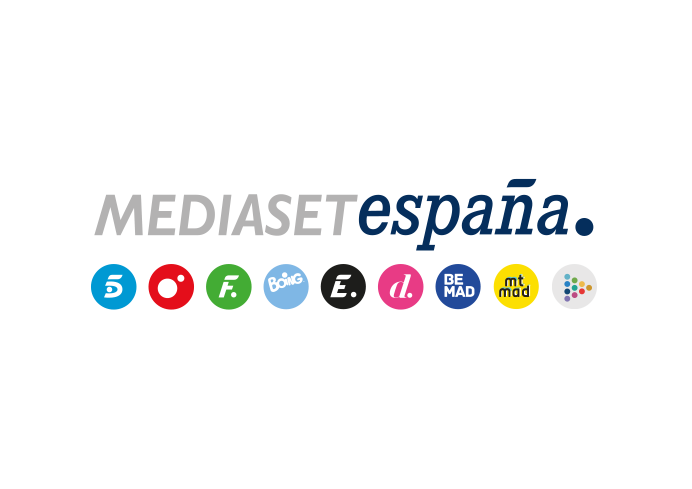 Madrid, 17 de septiembre de 2021Telecinco emite el Gran Premio Octo de San Marino y de la Rivera de Rimini de Moto GPEl domingo en directo a partir de las 10:45h desde el circuito de Misano ‘Marco Simoncelli’, con la narración de Sergio Romero, los comentarios de Judit Florensa y con Fran Mato en el pit-lane.El Previo de la carrera de MotoGP incluirá una entrevista con el piloto Jorge Martín, la sorpresa de la temporada; prestará atención al ambiente que se respira en el circuito italiano en torno a Valentino Rossi, que se retira al concluir la temporada; y ofrecerá un análisis del carácter combativo de Marc MárquezTras el magnífico papel de los españoles Márquez, Mir y Espargaró en Aragón, clasificados segundo, tercero y cuatro, respectivamente, las expectativas son muy altas para la nueva cita del Mundial de MotoGP: el Gran Premio Octo de San Marino y de la Rivera de Rimini, un evento deportivo de primer nivel que podrá verse el domingo en directo y en abierto en Telecinco con la narración de Sergio Romero y los comentarios Judit Florensa, piloto y periodista especializada que comentará los aspectos técnicos; y Fran Mato, desde el pit-lane.La retransmisión comenzará a las 10:45 horas con las carreras de Moto 3 y Moto 2. A continuación, sobre las 13:15h, antes del comienzo de la carrera de Moto GP, el equipo de Deportes de Mediaset España ha preparado un previo en el que se estará pendiente del ambiente que rodeará a Valentino Rossi, considerado el piloto más importante del motociclismo moderno, que aparcará definitivamente la moto al terminar la temporada. El nueve veces campeón del mundo vuelve a rodar en Misano, un circuito que se considera “el patio de atrás de su casa”, en el que a buen seguro tendrá un homenaje por parte de los tifosi, con invasión de pista incluida como ya es tradición.El previo incluirá también una entrevista con Jorge Martín, piloto madrileño que está siendo la sorpresa de la temporada en el año de su debut en la categoría: ha ganado una de sus primeras ocho carreras, un hito solo conseguido por Jorge Lorenzo, Dani Pedrosa, Brad Binder y Marc Márquez, que será protagonista de un análisis sobre ese carácter combativo que le llevó a intentar siete adelantamientos imposibles en la última carrera de Aragón.Previamente, el sábado a partir de las 12:30h, Be Mad ofrecerá la sesión de clasificación para esta cita del Mundial, la número 14 de 2021.